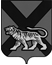 ТЕРРИТОРИАЛЬНАЯ ИЗБИРАТЕЛЬНАЯ КОМИССИЯМИХАЙЛОВСКОГО РАЙОНАР Е Ш Е Н И Е15.08.2016 г.                                                                                       26/197                                                     с. Михайловка                                             В соответствии с пунктом 4 статьи 63 Федерального закона «Об основных гарантиях избирательных прав и права на участие в референдуме граждан Российской Федерации», частью 4 статьи 74 Избирательного кодекса Приморского края, территориальная избирательная комиссия  Михайловского  района            РЕШИЛА:           1. Утвердить форму избирательного бюллетеня для голосования на  повторных выборах депутата  муниципального комитета Новошахтинского городского  поселения  Михайловского муниципального района третьего созыва по пятимандатному избирательному округу № 1  (приложение № 1).           2. Утвердить число избирательных бюллетеней для голосования на  повторных выборах депутата муниципального комитета Новошахтинского городского поселения  Михайловского муниципального района третьего созыва   с распределением согласно приложению № 2.          3. Утвердить Порядок осуществления контроля за изготовлением избирательных бюллетеней для голосования  на повторных выборах депутата муниципального комитета Новошахтинского городского поселения Михайловского муниципального района третьего созыва по пятимандатному избирательному округу № 1 приложение № 3).          4. Разместить  настоящее решение   на официальном сайте  территориальной  избирательной комиссии  Михайловского района в информационно – телекоммуникационной сети «Интернет».Председатель комиссии			                                Н.С. ГорбачеваСекретарь комиссии					                         В.В. Лукашенкоприложение № 1к решению территориальной избирательной комиссии Михайловского района от 15.08.2016 года № 26/197Форма избирательного бюллетеня для голосованияна повторных  выборах депутата муниципального комитета Новошахтинского городского поселения  Михайловского муниципального района третьего созыва по пятимандатному избирательному округу № 1                                                      от 15 августа 2016 года № 26/197Число изготавливаемых избирательных бюллетеней для голосования на  повторных выборах депутата муниципального комитета Новошахтинского городского поселения  Михайловского муниципального района третьего созыва по пятимандатному избирательному округу № 1Порядок осуществления контроля за изготовлениемизбирательных бюллетеней для голосования на повторных выборах  депутата муниципального комитета Новошахтинского городского поселения Михайловского муниципального района третьего созыва, по пятимандатному избирательному округу №1 1.Требования к изготовлению избирательных бюллетеней для голосования на повторных выборах депутата  муниципального комитета Новошахтинского городского поселения  Михайловского муниципального района третьего созыва по пятимандатному избирательному округу №1       1.1. Избирательные бюллетени для голосования на повторных выборах депутата  муниципального комитета Новошахтинского городского поселения  Михайловского муниципального района третьего созыва по пятимандатному избирательному округу № 1, назначенных на 18  сентября  2016 года (далее – избирательные бюллетени) печатаются на офсетной бумаге белого цвета, плотностью 80 г/м2 с нанесенной защитной сеткой голубого цвета.     1.2. Размер избирательного бюллетеня составляет 210 х 148 мм.  1.3. Текст избирательного бюллетеня размещается только на одной стороне избирательного бюллетеня.1.4. Избирательные бюллетени печатаются на русском языке.1.5. Текст избирательного бюллетеня печатается в одну краску черного цвета.1.6. В избирательном бюллетене части, отведенные каждому кандидату,  разделяются прямой линией. Нумерация избирательных бюллетеней не допускается.1.7. В целях защиты избирательного бюллетеня от подделки на его лицевой стороне в правом верхнем углу предусматривается свободное место для подписей двух членов соответствующей избирательной комиссии с правом решающего голоса, которые заверяются печатью этой комиссии.1.8. По периметру избирательного бюллетеня на расстоянии 5 мм от его краев печатается в одну линию рамка черного цвета.2.Контроль за изготовлением избирательных бюллетеней в полиграфической организации2.1. Контроль за изготовлением избирательных бюллетеней в полиграфической организации осуществляют представители территориальной избирательной комиссии Михайловского района из числа ее членов с правом  решающего голоса, определенные решением территориальной избирательной комиссии Михайловского  района.2.2. Изготовленные полиграфической организацией избирательные бюллетени передаются членам территориальной избирательной комиссии Михайловского района с правом решающего голоса по актам,  в которых указываются дата и время их составления, а также количество передаваемых избирательных бюллетеней (приложения № 1).2.3. После передачи упакованных в пачки избирательных бюллетеней в количестве, соответствующем заказу, работники полиграфической организации уничтожают лишние избирательные бюллетени (при их выявлении), о чем составляются акты (приложения № 2).2.4. Территориальная избирательная комиссия Михайловского района не позднее, чем за два дня до получения ею избирательных бюллетеней от полиграфической организации должна принять решение о месте и времени передачи избирательных бюллетеней членам комиссии, уничтожения лишних избирательных бюллетеней (при их выявлении).2.5. Территориальная избирательная комиссия Михайловского района после получения избирательных бюллетеней из полиграфической организации передает их в участковые избирательные комиссии по акту, форма которого установлена в приложении (приложение № 3 прилагается).  приложениек Порядку осуществления контроля за изготовлениемизбирательных бюллетеней для голосованияна повторных выборах  депутатов муниципальногокомитета Новошахтинского городского поселенияМихайловского муниципального района третьего созыва,по пятимандатному избирательному округу № 1АКТпередачи избирательных бюллетеней для голосования на повторных выборах депутата муниципального комитета Новошахтинского городского поселения  Михайловского муниципального района третьего созыва по пятимандатному избирательному округу №1         «     »  сентября  2016 года     «____» часов «_____» минут           В соответствии с договором   от «»          2016 года № без номера на изготовление избирательных бюллетеней для голосования на повторных выборах депутата муниципального комитета Новошахтинского городского поселения  Михайловского муниципального района третьего созыва по пятимандатному избирательному округу № 1 изготовила  в соответствии с представленным образцом и передала территориальной избирательной комиссии  Михайловского района избирательные бюллетени для голосования на повторных выборах депутата  муниципального комитета Новошахтинского городского поселения  Михайловского муниципального района третьего созыва по пятимандатному избирательному округу № 1 в количестве____________________________________ штук._______________________________                                         _____________       ______________________МП     (должность руководителя                                                    (подпись)               (инициалы, фамилия)          полиграфической организации МП     Председатель территориальной избирательной комиссии Михайловского района          _____________         Н.С. Горбачева                                                                                                                 (подпись)              (инициалы, фамилия)<1> Настоящий акт имеют право подписать лица, присутствующие (на основании ст. 63 Федерального закона «Об основных гарантиях избирательных прав и права на участие в референдуме граждан Российской Федерации») при приеме избирательных бюллетеней от полиграфической организации.Приложение к Порядку осуществления контроля за изготовлениемизбирательных бюллетеней для голосования на повторных выборах  депутатов муниципального комитета Новошахтинского городского поселения Михайловского муниципального района третьего созыва, по пятимандатному избирательному округу № 1 АКТоб уничтожении лишних избирательных бюллетеней для голосования  на повторных выборах депутата муниципального комитета Новошахтинского городского поселения  Михайловского муниципального района третьего созыва по пятимандатному избирательному округу № 1настоящим Актом подтверждается:         1. При изготовлении текста избирательных бюллетеней для голосования на повторных выборах депутата      муниципального комитета Новошахтинского городского поселения  Михайловского муниципального района третьего созыва по пятимандатному избирательному округу № 1 было изготовлено следующее количество избирательных бюллетеней:      2. Лишние избирательные бюллетени для голосования на повторных выборах депутатов  муниципального комитета Новошахтинского городского поселения  Михайловского муниципального района третьего созыва по пятимандатному избирательному округу № 1 в количестве _________________________________________________________________________штук                                                             (цифрами и прописью)уничтожены «_____» ___________ 2016 года в присутствии представителя Заказчика.От Заказчика	1.___________________________        _______________________________________МП                   (подпись)                                                                                   (должность, расшифровка подписи)От Исполнителя	1.___________________________        _______________________________________МП                   (подпись)                                                                                      (должность, расшифровка подписи)	 _________________________              _______________________________________                                     (подпись)                                                                         (должность, расшифровка подписи)<1> Настоящий акт имеют право подписать лица, присутствующие (на основании ст. 63 Федерального закона «Об основных гарантиях избирательных прав и права на участие в референдуме граждан Российской Федерации») при уничтожении лишних избирательных бюллетеней. О форме, числе избирательных бюллетеней и Порядке осуществления контроля за изготовлением избирательных бюллетеней  для голосования на повторных выборах депутата  муниципального комитета Новошахтинского городского поселения Михайловского муниципального района третьего созыва по пятимандатному избирательному  округу № 1, назначенных на 18 сентября  2016 года ИЗБИРАТЕЛЬНЫЙ БЮЛЛЕТЕНЬ для голосования по пятимандатному избирательному округу № 1на повторных выборах депутата муниципального комитета Новошахтинского  городского поселения Михайловского муниципального района Приморского края18 сентября 2016 годаИЗБИРАТЕЛЬНЫЙ БЮЛЛЕТЕНЬ для голосования по пятимандатному избирательному округу № 1на повторных выборах депутата муниципального комитета Новошахтинского  городского поселения Михайловского муниципального района Приморского края18 сентября 2016 годаИЗБИРАТЕЛЬНЫЙ БЮЛЛЕТЕНЬ для голосования по пятимандатному избирательному округу № 1на повторных выборах депутата муниципального комитета Новошахтинского  городского поселения Михайловского муниципального района Приморского края18 сентября 2016 годаИЗБИРАТЕЛЬНЫЙ БЮЛЛЕТЕНЬ для голосования по пятимандатному избирательному округу № 1на повторных выборах депутата муниципального комитета Новошахтинского  городского поселения Михайловского муниципального района Приморского края18 сентября 2016 года(Место для подписей двух членов участковой избирательной комиссии с правом решающего голоса и печати участковой избирательной комиссии)(Место для подписей двух членов участковой избирательной комиссии с правом решающего голоса и печати участковой избирательной комиссии)В случае использования прозрачных ящиков для голосования, в целях защиты тайны голосования избирателя, избирательный бюллетень складывается лицевой стороной внутрьВ случае использования прозрачных ящиков для голосования, в целях защиты тайны голосования избирателя, избирательный бюллетень складывается лицевой стороной внутрьВ случае использования прозрачных ящиков для голосования, в целях защиты тайны голосования избирателя, избирательный бюллетень складывается лицевой стороной внутрьВ случае использования прозрачных ящиков для голосования, в целях защиты тайны голосования избирателя, избирательный бюллетень складывается лицевой стороной внутрьВ случае использования прозрачных ящиков для голосования, в целях защиты тайны голосования избирателя, избирательный бюллетень складывается лицевой стороной внутрьВ случае использования прозрачных ящиков для голосования, в целях защиты тайны голосования избирателя, избирательный бюллетень складывается лицевой стороной внутрьРАЗЪЯСНЕНИЕ ПОРЯДКА ЗАПОЛНЕНИЯ ИЗБИРАТЕЛЬНОГО БЮЛЛЕТЕНЯ        Поставьте любой знак в пустом квадрате справа от фамилии только одного зарегистрированного кандидата, в пользу которого сделан выбор.        Избирательный бюллетень, в котором любой знак (знаки) проставлен (проставлены) более чем в одном квадрате либо не проставлен ни в одном из них, считается недействительным.        Избирательный бюллетень, не заверенный подписями членов участковой избирательной комиссии и печатью участковой избирательной комиссии, признается бюллетенем неустановленной формы и при подсчете голосов не учитывается.РАЗЪЯСНЕНИЕ ПОРЯДКА ЗАПОЛНЕНИЯ ИЗБИРАТЕЛЬНОГО БЮЛЛЕТЕНЯ        Поставьте любой знак в пустом квадрате справа от фамилии только одного зарегистрированного кандидата, в пользу которого сделан выбор.        Избирательный бюллетень, в котором любой знак (знаки) проставлен (проставлены) более чем в одном квадрате либо не проставлен ни в одном из них, считается недействительным.        Избирательный бюллетень, не заверенный подписями членов участковой избирательной комиссии и печатью участковой избирательной комиссии, признается бюллетенем неустановленной формы и при подсчете голосов не учитывается.РАЗЪЯСНЕНИЕ ПОРЯДКА ЗАПОЛНЕНИЯ ИЗБИРАТЕЛЬНОГО БЮЛЛЕТЕНЯ        Поставьте любой знак в пустом квадрате справа от фамилии только одного зарегистрированного кандидата, в пользу которого сделан выбор.        Избирательный бюллетень, в котором любой знак (знаки) проставлен (проставлены) более чем в одном квадрате либо не проставлен ни в одном из них, считается недействительным.        Избирательный бюллетень, не заверенный подписями членов участковой избирательной комиссии и печатью участковой избирательной комиссии, признается бюллетенем неустановленной формы и при подсчете голосов не учитывается.РАЗЪЯСНЕНИЕ ПОРЯДКА ЗАПОЛНЕНИЯ ИЗБИРАТЕЛЬНОГО БЮЛЛЕТЕНЯ        Поставьте любой знак в пустом квадрате справа от фамилии только одного зарегистрированного кандидата, в пользу которого сделан выбор.        Избирательный бюллетень, в котором любой знак (знаки) проставлен (проставлены) более чем в одном квадрате либо не проставлен ни в одном из них, считается недействительным.        Избирательный бюллетень, не заверенный подписями членов участковой избирательной комиссии и печатью участковой избирательной комиссии, признается бюллетенем неустановленной формы и при подсчете голосов не учитывается.РАЗЪЯСНЕНИЕ ПОРЯДКА ЗАПОЛНЕНИЯ ИЗБИРАТЕЛЬНОГО БЮЛЛЕТЕНЯ        Поставьте любой знак в пустом квадрате справа от фамилии только одного зарегистрированного кандидата, в пользу которого сделан выбор.        Избирательный бюллетень, в котором любой знак (знаки) проставлен (проставлены) более чем в одном квадрате либо не проставлен ни в одном из них, считается недействительным.        Избирательный бюллетень, не заверенный подписями членов участковой избирательной комиссии и печатью участковой избирательной комиссии, признается бюллетенем неустановленной формы и при подсчете голосов не учитывается.РАЗЪЯСНЕНИЕ ПОРЯДКА ЗАПОЛНЕНИЯ ИЗБИРАТЕЛЬНОГО БЮЛЛЕТЕНЯ        Поставьте любой знак в пустом квадрате справа от фамилии только одного зарегистрированного кандидата, в пользу которого сделан выбор.        Избирательный бюллетень, в котором любой знак (знаки) проставлен (проставлены) более чем в одном квадрате либо не проставлен ни в одном из них, считается недействительным.        Избирательный бюллетень, не заверенный подписями членов участковой избирательной комиссии и печатью участковой избирательной комиссии, признается бюллетенем неустановленной формы и при подсчете голосов не учитывается.ФАМИЛИЯ, имя, отчество каждого зарегистрированного кандидата (фамилии располагаются в алфавитном порядке) год рождения; наименование субъекта Российской Федерации, района, города, иного населенного пункта, где находится место жительства кандидата; основное место работы или службы, занимаемая должность (в случае отсутствия основного места работы или службы – род занятий); если кандидат является депутатом, но работает на непостоянной основе, – сведения об этом одновременно с указанием наименования представительного органа; если кандидат выдвинут избирательным объединением, – слова «выдвинут избирательным объединением» с указанием наименования этого избирательного объединения; если кандидат сам выдвинул свою кандидатуру, – слово «самовыдвижение».Если зарегистрированный кандидат, выдвинутый непосредственно, указал в заявлении о согласии баллотироваться свою принадлежность к политической партии, иному общественному объединению, в избирательном бюллетене указываются наименование соответствующей политической партии, иного общественного объединения и статус зарегистрированного кандидата в этой политической партии, ином общественном объединении.Если у зарегистрированного кандидата, внесенного в избирательный бюллетень, имелась или имеется  судимость, указываются сведения о его судимостях.Приложение № 2к решению территориальной избирательной  комиссии Михайловского районаНаименование участковой избирательной комиссии, которой передаются избирательные бюллетениЧисло передаваемыхизбирательных бюллетеней Участковая  избирательная комиссия избирательного участка № 17151735Участковая  избирательная комиссия избирательного участка №17161715ВСЕГО3450Приложение № 3к решению территориальной избирательной комиссии Михайловского района                   от 15.08.2016 года № 26/197Общее количество изготовленных избирательных бюллетеней Количество лишних избирательных бюллетеней 